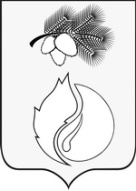 АДМИНИСТРАЦИЯ  ГОРОДА КЕДРОВОГОРАСПОРЯЖЕНИЕ						Томская областьг. КедровыйВ целях проведения работ по благоустройству городских лесов, очистке от подроста охранных зон дорог и электросетей в городских лесах муниципального образования «Город Кедровый», а также обеспечения граждан елями и деревьями других хвойных пород для новогодних праздников1.Разрешить гражданам заготовку елей и (или) деревьев других хвойных пород для новогодних праздников в пределах охранных зон дорог и электросетей в городских лесах муниципального образования «Город Кедровый», с 07 декабря 2020 года по 30 декабря 2020 года.2.Охранная зона составляет:- для дорог -  от обочины;- для электрических сетей –  от опор и электрических сетей.3.Высота заготавливаемых деревьев не должна превышать . Количество заготавливаемых деревьев не превышает 2 штук на семью.4.Для заготовки елей и (или) деревьев других хвойных пород для новогодних праздников гражданам необходимо получить разрешение в Единой дежурно-диспетчерской службе Администрации города Кедрового, согласно приложению.5.Опубликовать настоящее распоряжение в газете «В краю Кедровом» и на официальном сайте Администрации города Кедрового в информационно-телекоммуникационной сети «Интернет»:  http://www.kedradm.tomsk.ru.6.Контроль за исполнением настоящего распоряжения возложить на Первого заместителя Мэра города Кедрового.Мэр                                                                                                                                        Н.А. Соловьева                                                                                                         Приложение                                                                                                 к распоряжению Администрации                                                                       города Кедрового                                                                                        от «02»    12  2020г. №  328Р А З Р Е Ш Е Н И Ена заготовку елей и (или) деревьев других хвойных пород для новогодних праздниковв пределах охранных зон дорог и электросетей в городских лесахмуниципального образования «Город Кедровый»Настоящим разрешаю _____________________________________________________________ заготовку елей и (или) деревьев других хвойных пород для новогодних праздников в пределах охранных зон дорог / электросетей (ненужное зачеркнуть) муниципального образования «Город Кедровый» в районе __________________________________ в количестве ____ штук.Мэр                                                                                                                                       Н.А. Соловьевам.п.Согласовано: Первый  заместитель  Мэра города Кедрового«______»___________________2020г.                                                     И.В. Борисова Руководительотдела по управлению муниципальной собственностью                                                               «______»____________________2020г.                                                    Т.В.  ИванченкоРаздать:Афанасьева Л.М.8 (38250) 35 768                  №  328в дело1 экз. Иванченко Т.В.ЕДДС2 экз.1 экз.